Задание Запиши опорный конспект в тетрадь и отправь преподавателю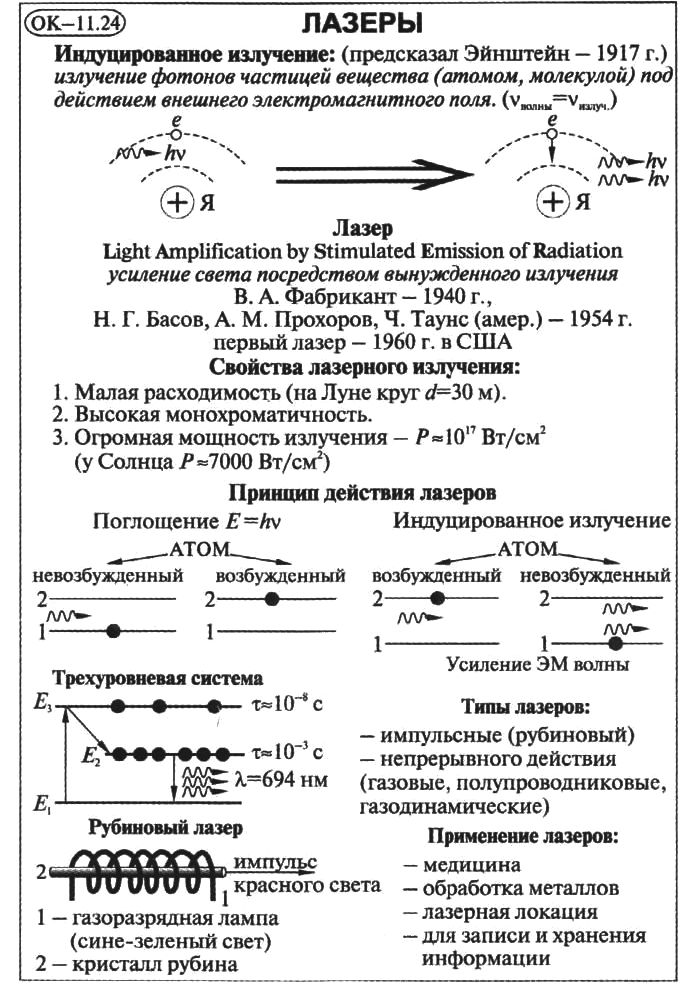 